Lampiran 1. Sampel Buah Labu Siam (Sechium edule Jacq. Swartz.) 	          Muda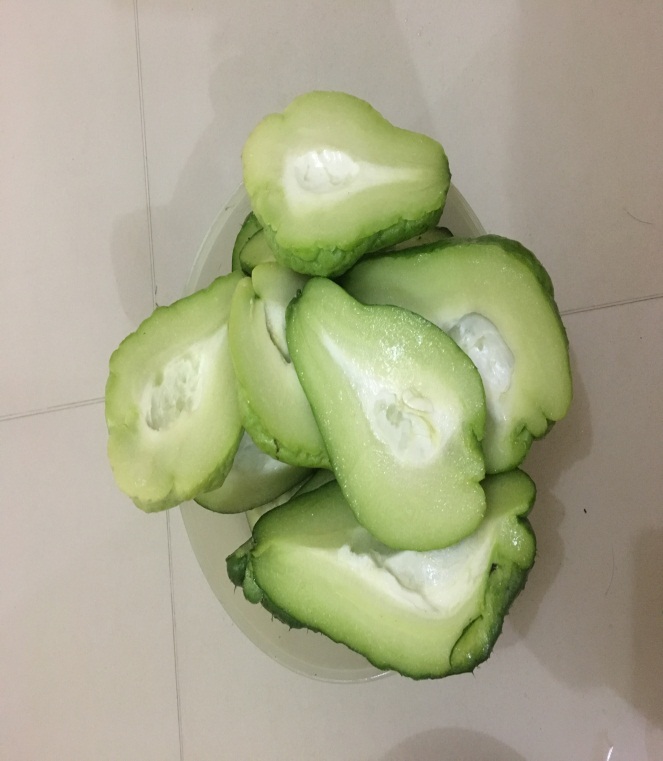 Labu Siam MudaLampiran 2. Pembuatan ekstrak kental etanol dan air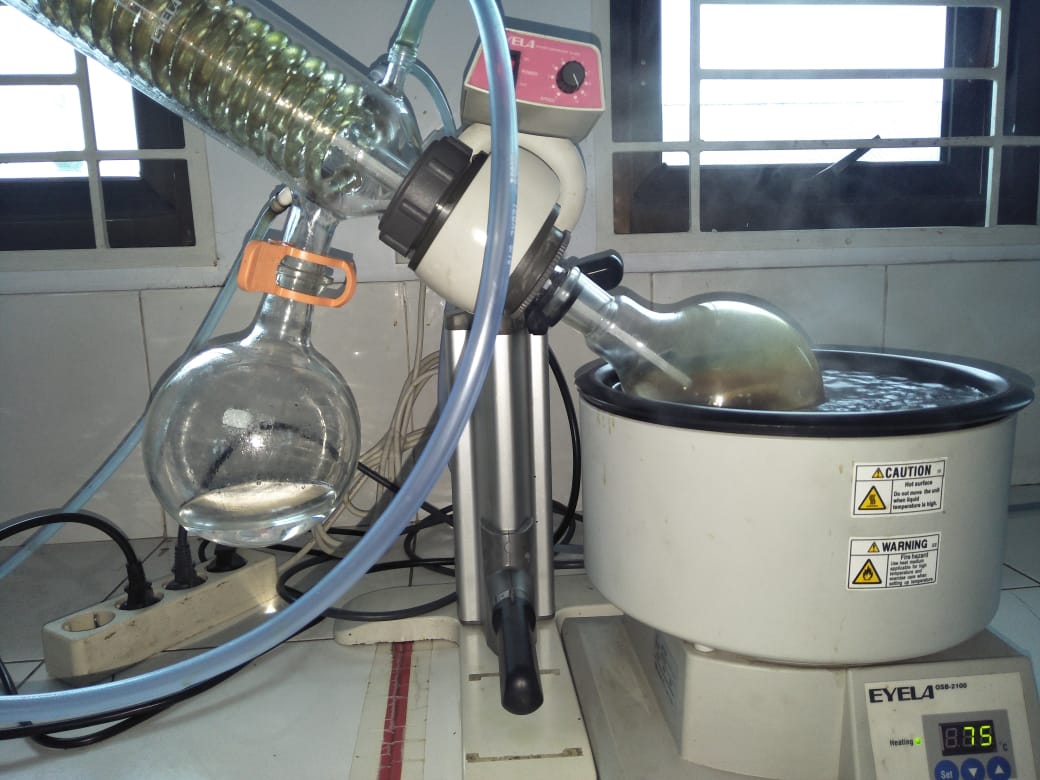  Ekstrak kental etanol menggunakan rotary evaporator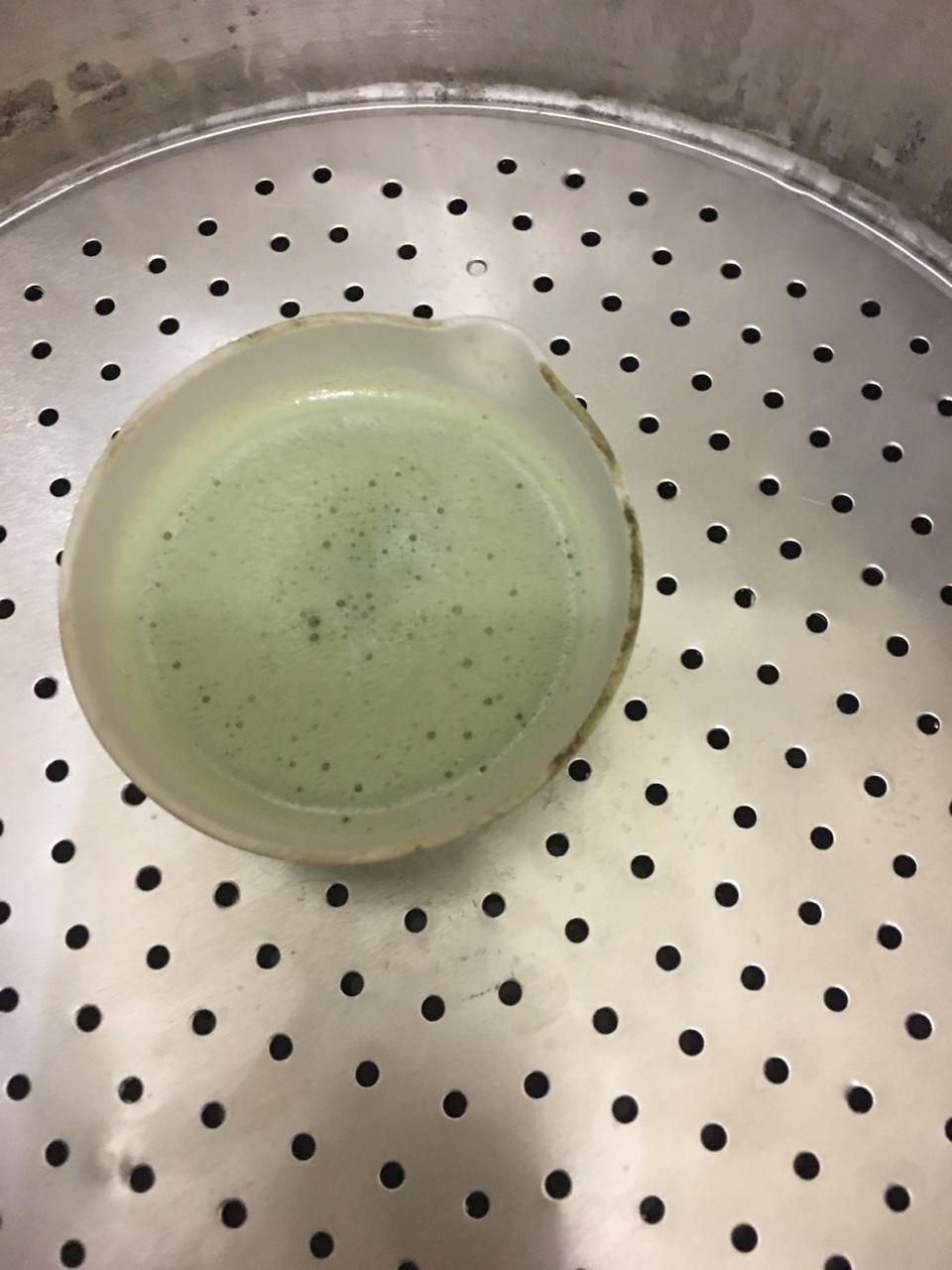  Ekstrak kental air menggunakan penangas airLampiran 3. Ekstrak kental etanol dan air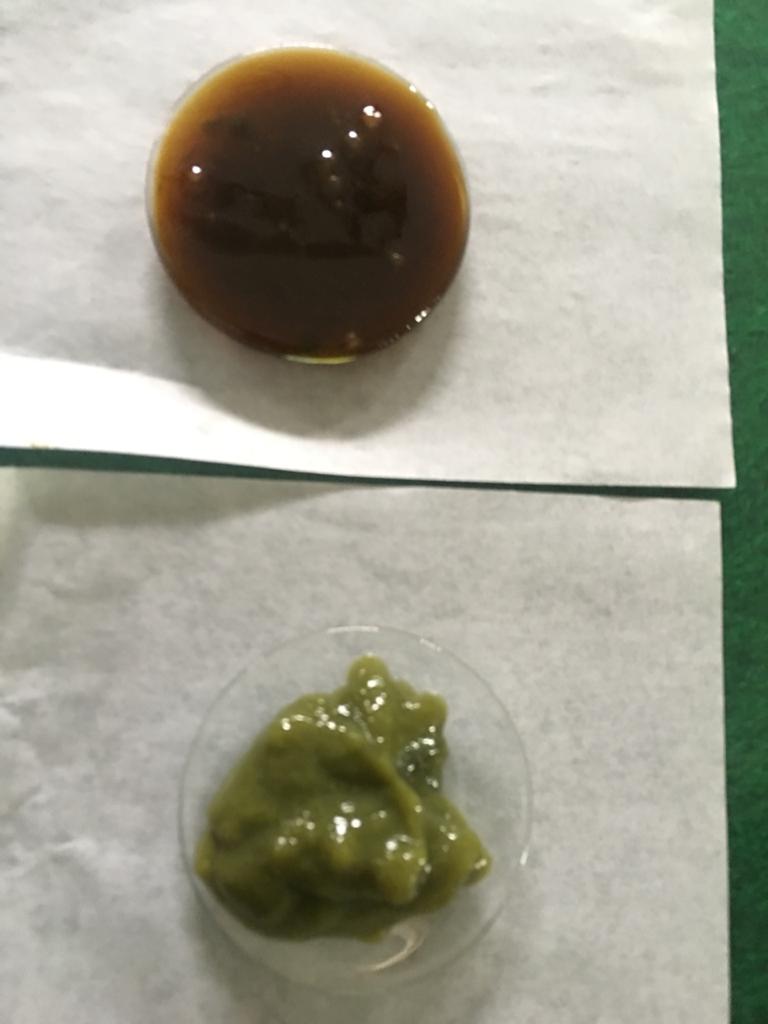  Ekstrak Kental Etanol Ekstrak Kental AirLampiran 4. Skrining Fitokimia Ekstrak Etanol Labu Siam Muda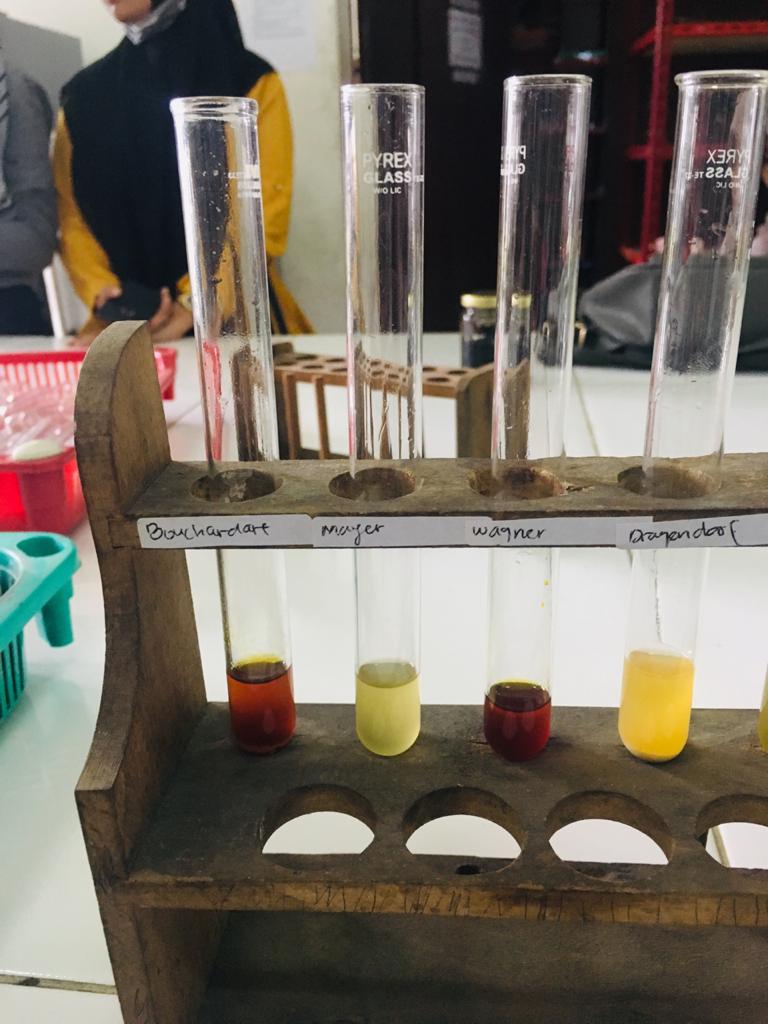 Alkaloid (+)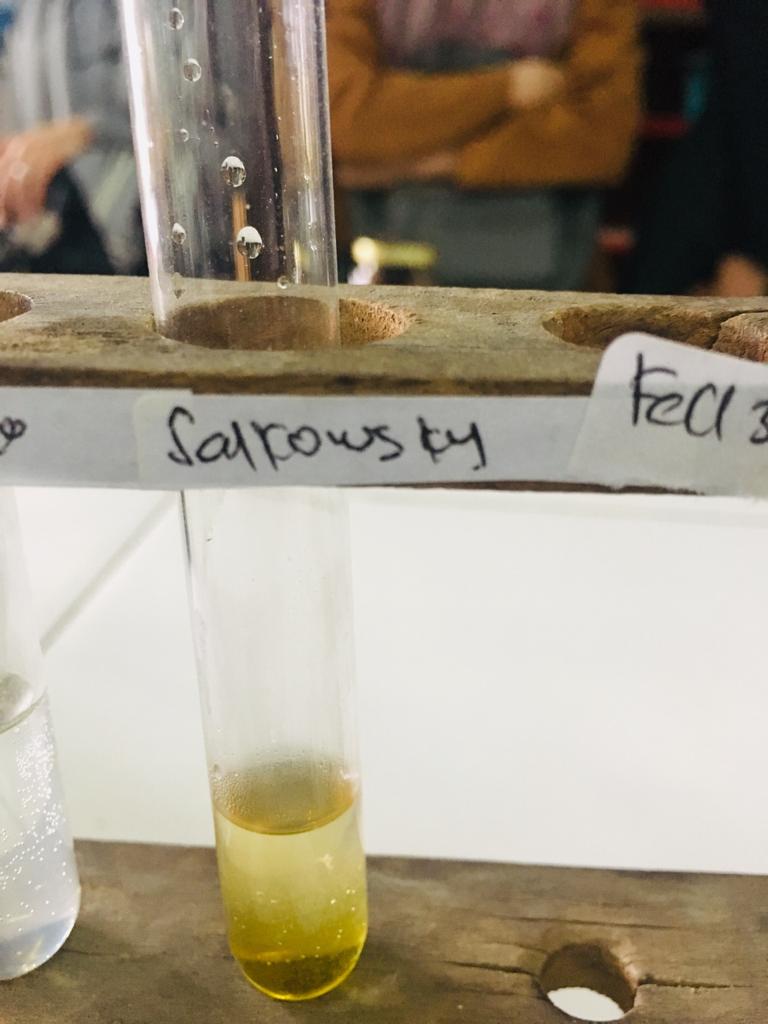 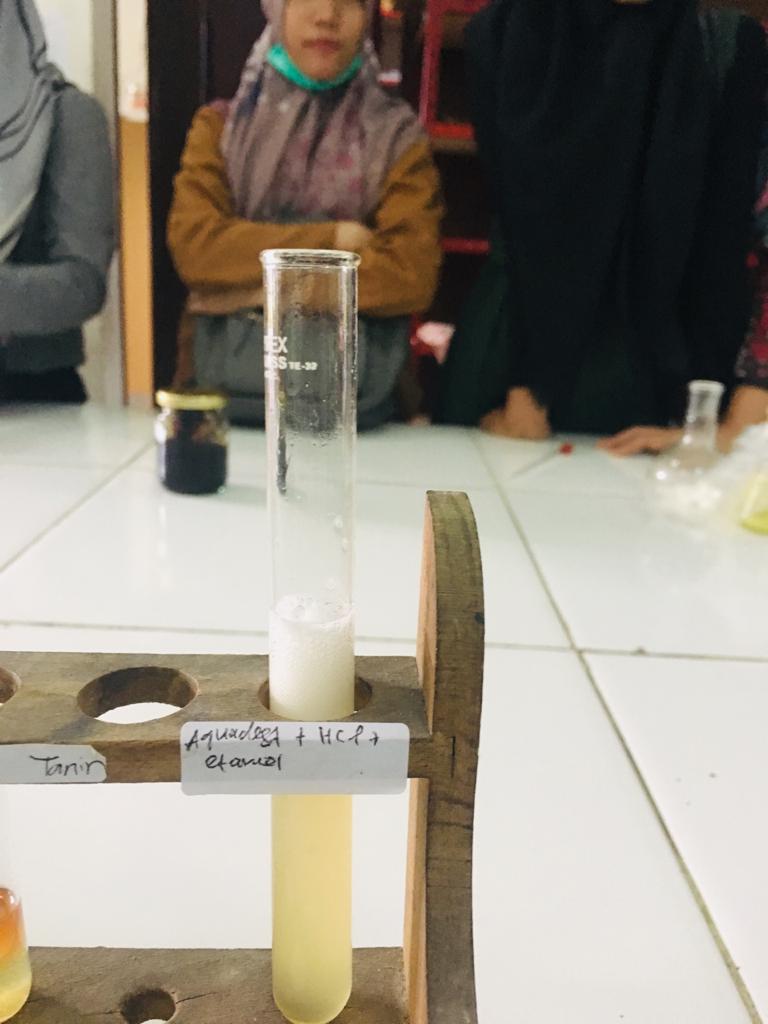 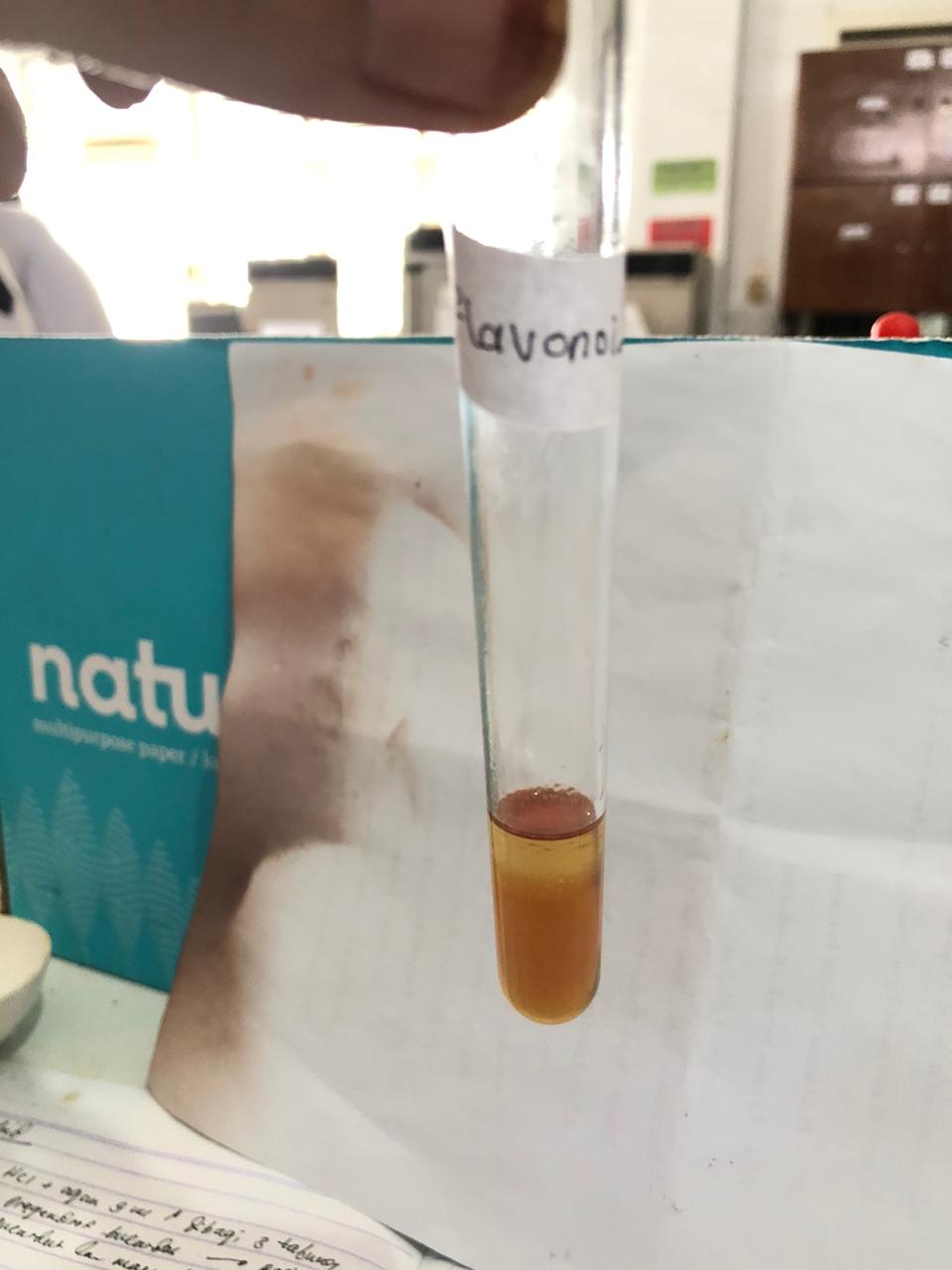               Steroid (-)                     Saponin (+)                           Flavonoid (+)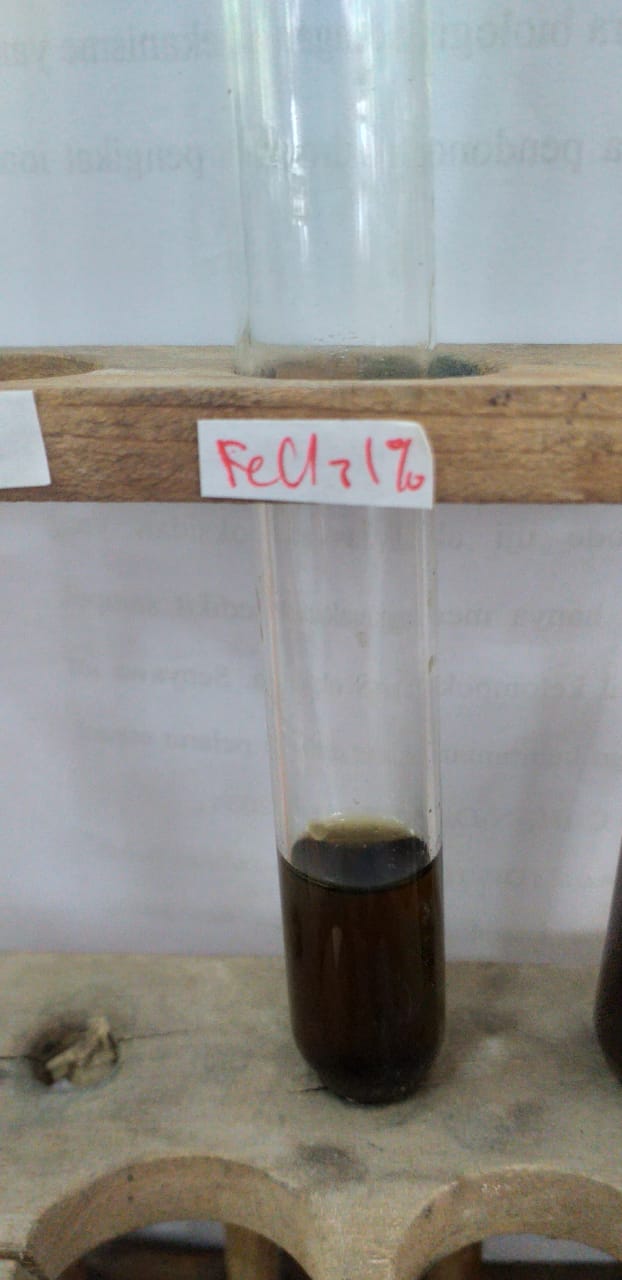 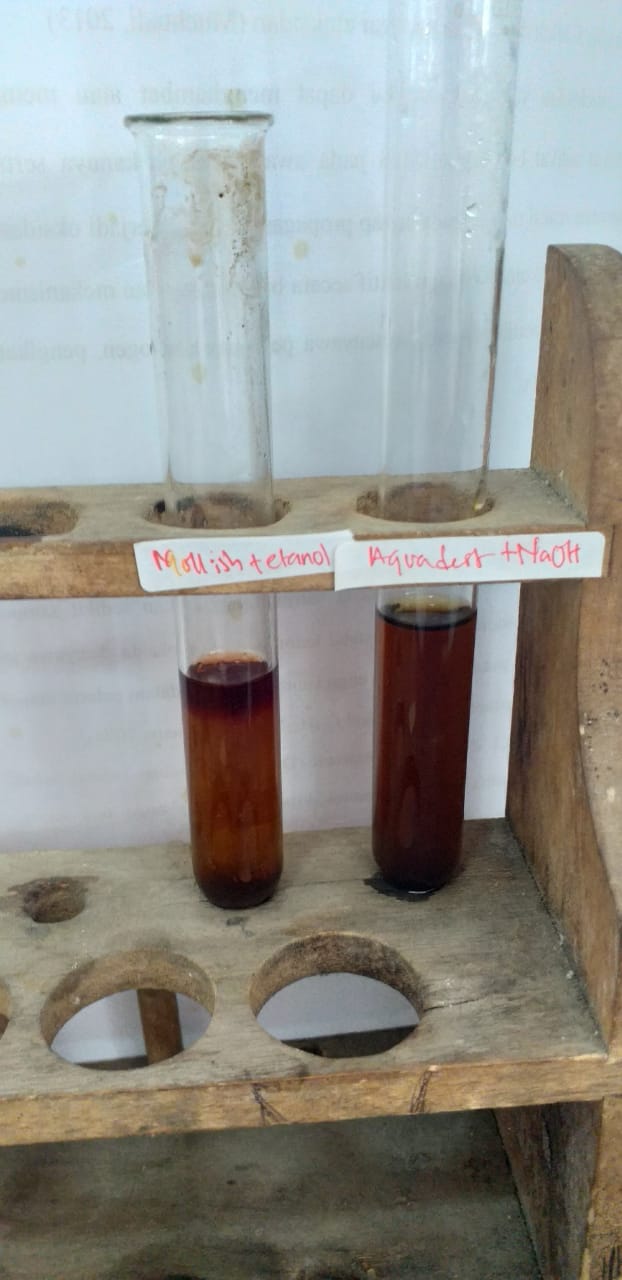                                    Tanin (+)                             Glikosida (+)       Lampiran 5. Skrining Fitokimia Ekstrak Sari Labu Siam Muda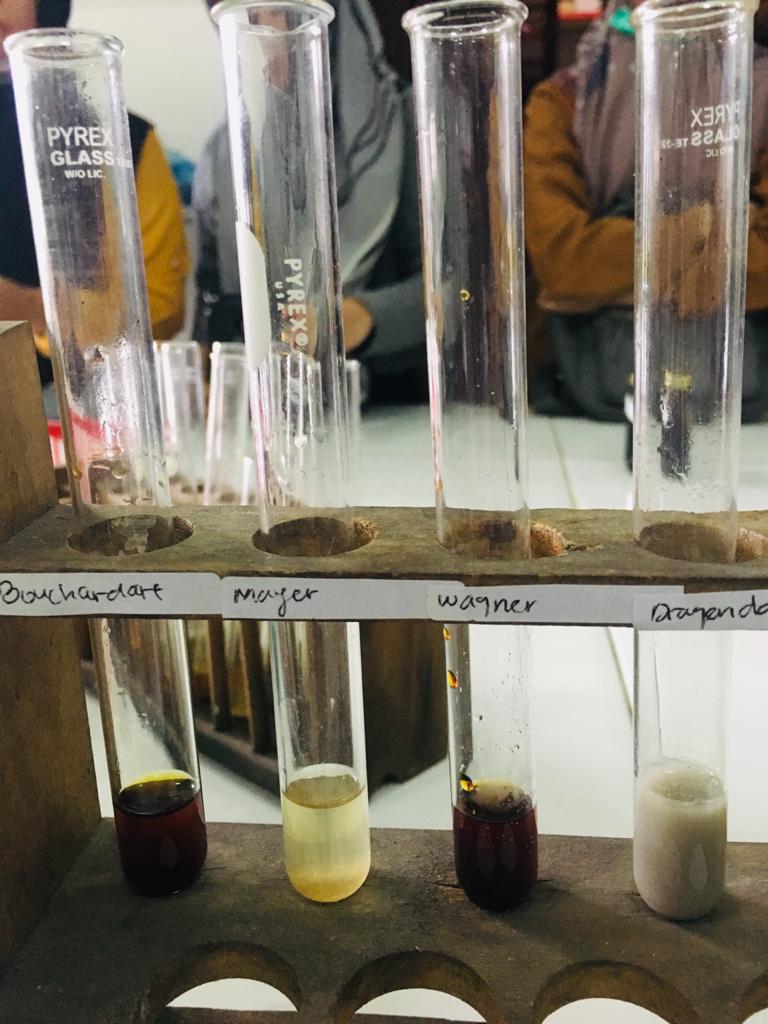 Alkaloid (+)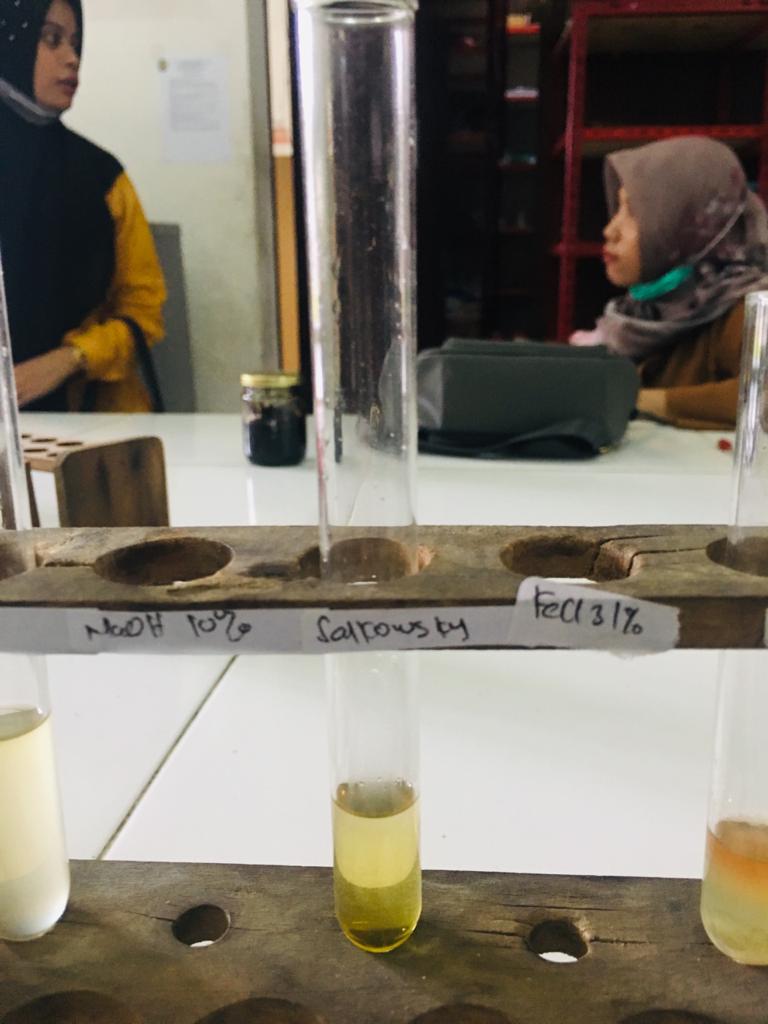                        Steroid (-)              Saponin (+)                 Flavonoid (+)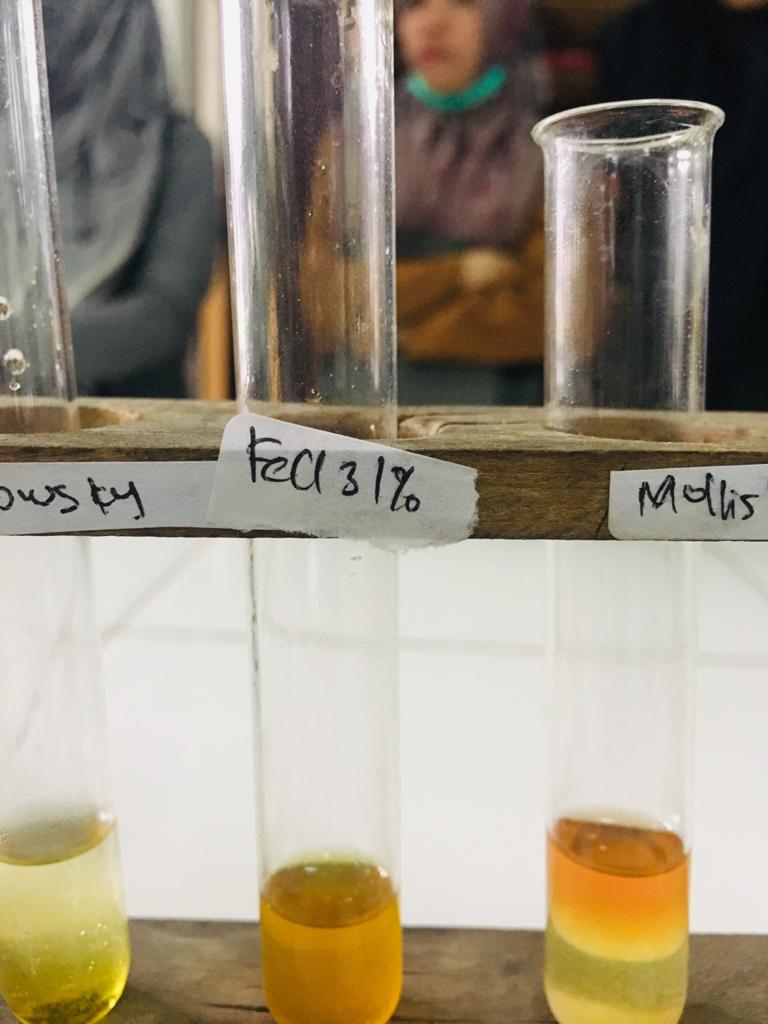 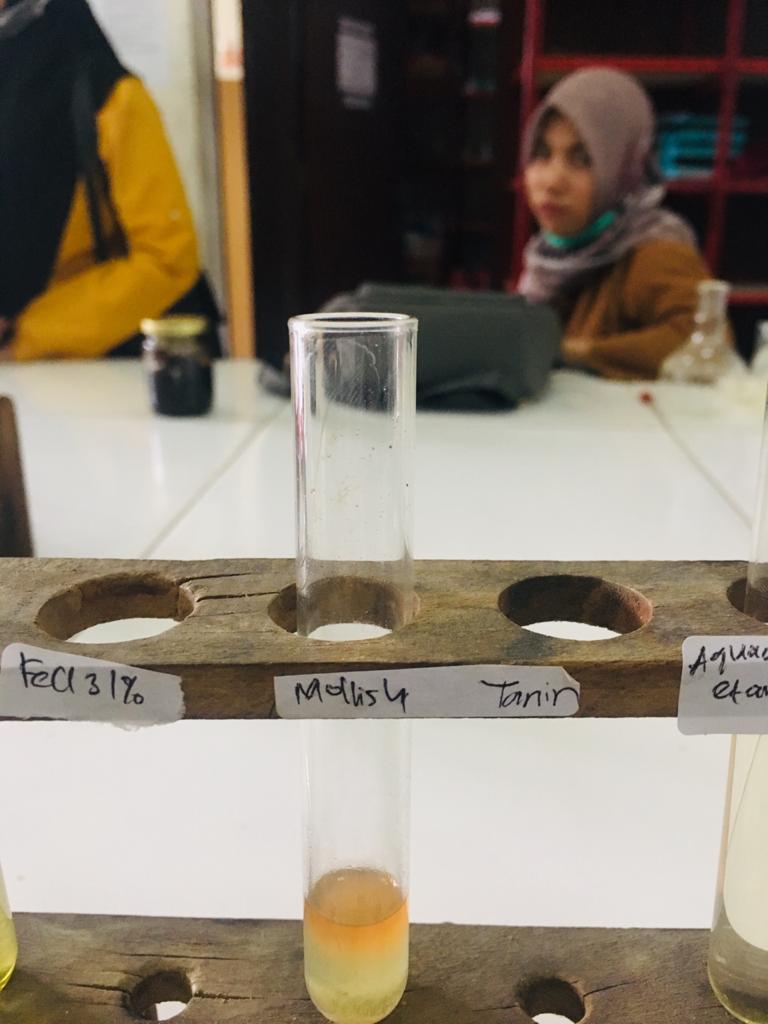                                             Tanin (-)                 Glikosida (-)               Lampiran 6. Alat Instrument Penelitian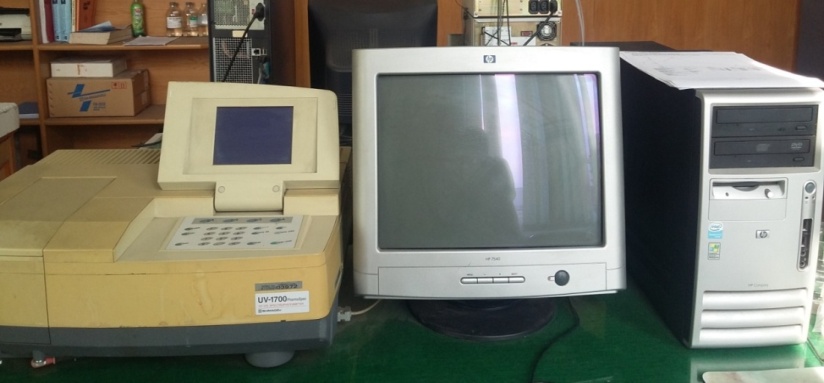  Spektrofotometri UV-VIS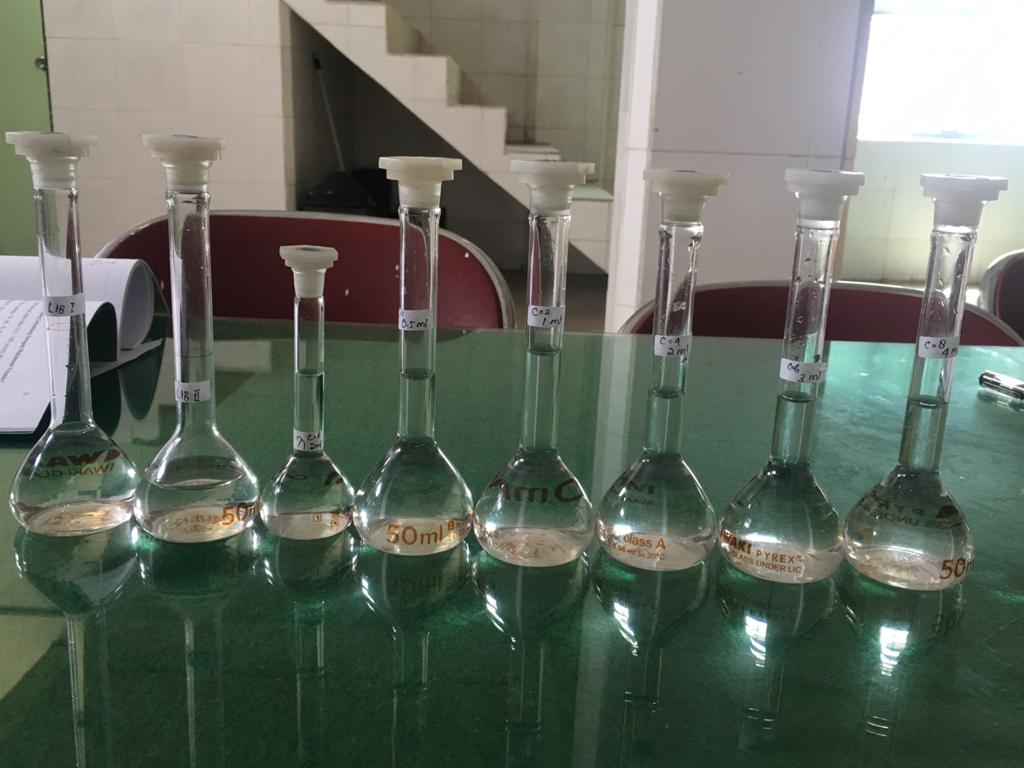 LIB Baku Asam Ascorbat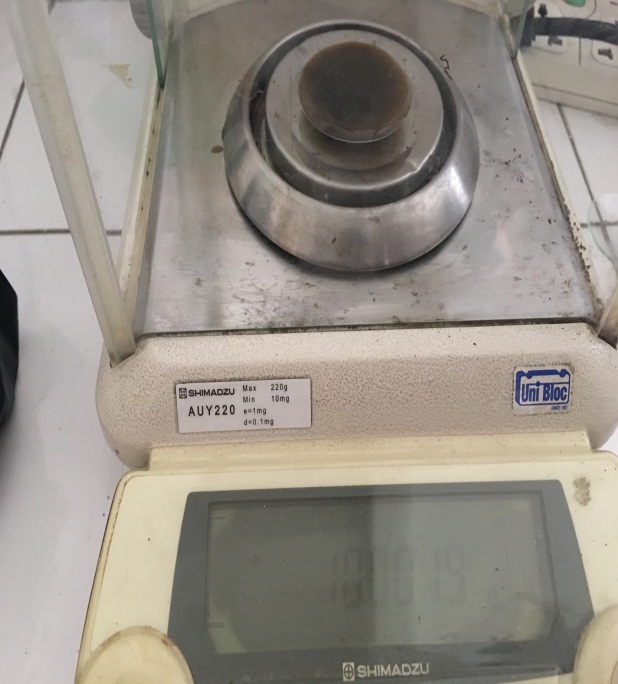 TimbanganLampiran 6. (Lanjutan)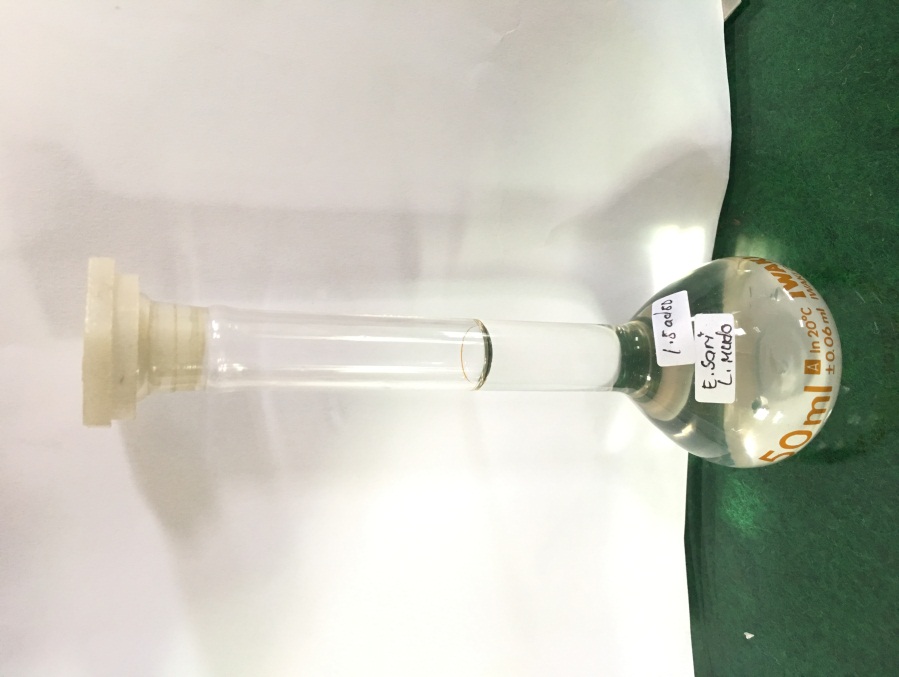 Larutan Ekstrak Sari Labu MudaLampiran 6. (Lanjutan)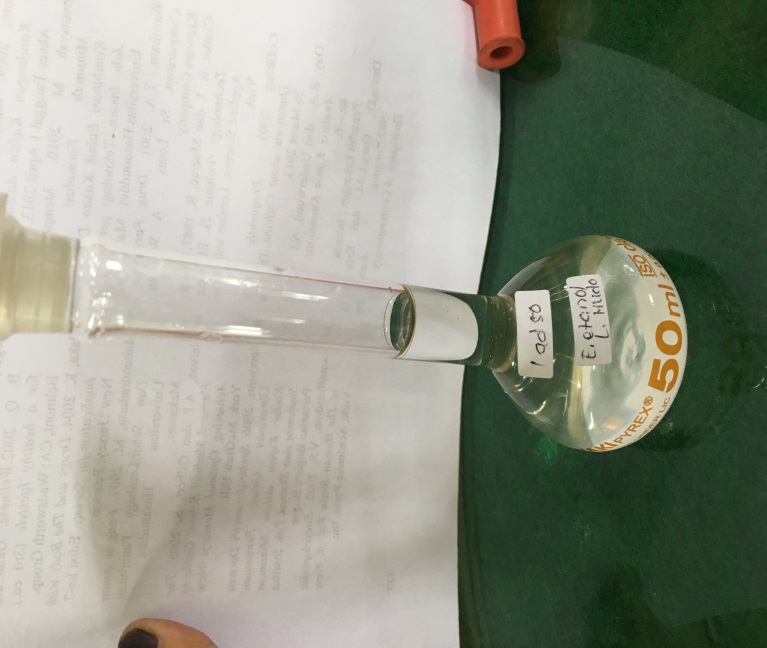 Larutan Ekstrak Etanol Labu MudaLampiran 7. Sertifikat Baku Pembanding Vitamin C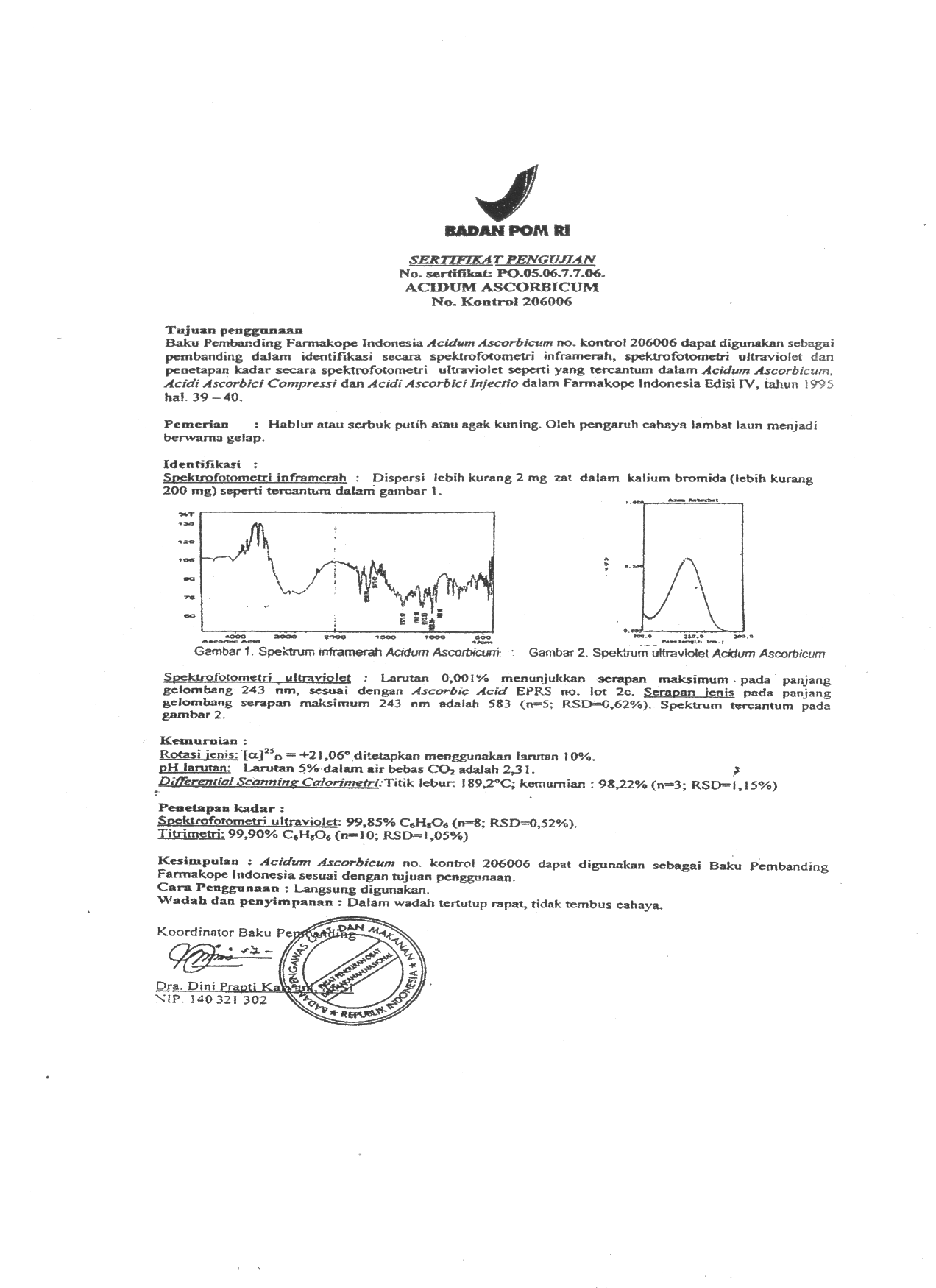 Lampiran 8. Bagan alir Pembuatan larutan indukDipipet 5 mlLampiran 9. Bagan Alir Penentuan Kadar SampelDitimbang 10 gramDimasukkan ke dalam labu tentukur 100 mlKemudian dicukupkan sampai batas tanda dengan pelarut aquadestDisaring menggunakan kertas saringDipipet 1 ml untuk ekstrak etanolDipipet 1,5 ml untuk ekstrak airMasing-masing dimasukkan kedalam labu tentukur 50 mlDimasukkan sampel kedalam kuvetDi ukur serapannyaPerlakuan dilakukan sebanyak 6 kali pada setiap sampelLampiran 10. Data Kurva Kalibrasi Vitamin C BPFITabel Data Pengukuran Kurva Kalibrasi Vitamin C BPFI dalam Pelarut               Aquadest.Lampiran 11.Perhitungan Persamaan Regresi dan Koefisien Korelasi Vitamin CTabel  Persamaan Regresi dan Koefisien KolerasiY = aX + b	a = = = 	=   = 0,07704	b =  - aLampiran 11. (Lanjutan)           = 0,3878 – (0,07704).(5)	   = 0,3878 – 0,3852	   = 0,0026	Maka persamaan regresi yang didapat : Y = 0,00704X + 0,0026Koefisien korelasi :r = r = r = r = r = r = 0,99975Lampiran 12. Data perhitungan Kadar Sampel Tabel Data Sampel Pada Ekstrak Etanol Buah Labu MudaPerhitunganKonsentrasi terukur (X) I.Konsentrasi		Y         = 0,07704 X + 0,0026		0,325   = 0,07704 X + 0,0026		 X	= 	X	= X	= 4,19 µg/ml.Kadar  mg/gr =   	=  =  =  2094,60  = = Lampiran 12. (Lanjutan)II.Konsentrasi		Y         = 0,07704 X + 0,0026		0,328   = 0,07704 X + 0,0026		 X	= 	X	= X	= 4,23 µg/ml.Kadar  mg/gr =   	=  =  =  2114,57  = = III.Konsentrasi		Y         = 0,07704 X + 0,0026		0,328   = 0,07704 X + 0,0026		 X	= 	X	= X	= 4,23 µg/ml.Kadar  mg/gr =   Lampiran 12. (Lanjutan)	=  =  =  2114,53  = = IV.Konsentrasi		Y         = 0,07704 X + 0,0026		0,327   = 0,07704 X + 0,0026		 X	= 	X	= X	= 4,21 µg/ml.Kadar  mg/gr =   	=  =  =  2104,41  = = V.Konsentrasi		Y         = 0,07704 X + 0,0026		0,322   = 0,07704 X + 0,0026Lampiran 12. (Lanjutan)		 X	= 	X	= X	= 4,15 µg/ml.Kadar  mg/gr =   	=  =  =  2074,79  = = VI.Konsentrasi		Y         = 0,07704 X + 0,0026		0,325   = 0,07704 X + 0,0026		 X	= 	X	= X	= 4,19 µg/ml.Kadar  mg/gr =   	=  = Lampiran 12. (Lanjutan) =  2094,56  = = 			=			=			=209,957Lampiran 13. Data perhitungan Kadar Sampel Tabel Data Sampel Pada Ekstrak Sari Buah Labu MudaPerhitunganKonsentrasi terukur (X) I.Konsentrasi		Y         = 0,07704 X + 0,0026		0,384   = 0,07704 X + 0,0026		 X	= 	X	= X	= 4,95 µg/ml.Kadar  mg/gr =   	=  =  =  1644,08  = = Lampiran 13. (Lanjutan)II.Konsentrasi		Y         = 0,07704 X + 0,0026		0,388   = 0,07704 X + 0,0026		 X	= 	X	= X	= 5,01 µg/ml.Kadar  mg/gr =   	=  =  =  1663,97  = = III.Konsentrasi		Y         = 0,07704 X + 0,0026		0,385   = 0,07704 X + 0,0026		 X	= 	X	= X	= 4,97 µg/ml.Kadar  mg/gr =   	Lampiran 13. (Lanjutan)=  =  =  1650,65 = = IV.Konsentrasi		Y         = 0,07704 X + 0,0026		0,386   = 0,07704 X + 0,0026		 X	= 	X	= X	= 4,98 µg/ml.Kadar  mg/gr =   	=  =  =  1653,94  = = V.Konsentrasi		Y         = 0,07704 X + 0,0026		0,387   = 0,07704 X + 0,0026		 X	= Lampiran 13. (Lanjutan)	X	= X	= 4,99 µg/ml.Kadar  mg/gr =   	=  =  =  1657,31  = = VI.Konsentrasi		Y         = 0,07704 X + 0,0026		0,383   = 0,07704 X + 0,0026		 X	= 	X	= X	= 4,94 µg/ml.Kadar  mg/gr =   	=  =  =  1640,74  = = Lampiran 13. (Lanjutan)			=			=			= 165,178Lampiran 14. Data Penimbangan dan Kadar Vitamin C pada Labu Siam Muda 	          Secara Spektrofotometri UltravioletTabel Data Penimbangan Kadar Vitamin C Pada Labu Siam Muda Lampiran 15. Perhitungan Statistik Kadar Sebenarnya pada Sampel Buah Labu 		Siam Muda  Tabel Kadar Ekstrak Etanol Buah Labu Siam MudaSD =  =  =  = 1,5073 mg/100gDasar penolakan data adalah apabila  dengan tingkat kepercayaan 99% maka nilai α = 0,01; n = 6 (dk = 5),  = 4,0321 =  =   =   = 0,8082 =   =   = 2,439 =   =   = 2,432 =   =   = 0,787 =   =   = 4,029 =   =   = 0,815Lampiran 15. (Lanjutan)Semua data dari keenam pengulangan diterima karena >	µ =  ±		= 209,957 ±		= 209,957 ± 2,479 mg/100 gLampiran 16. Perhitungan Statistik Kadar Sebenarnya pada Sampel Buah Labu 		Siam Muda Tabel Kadar Ekstrak Sari Buah Labu Siam MudaSD =  =  =  = 0,8559 mg/100gDasar penolakan data adalah apabila  dengan tingkat kepercayaan 99% maka nilai α = 0,01; n = 6 (dk = 5),  = 4,0321 =   =   =   =2,2062 =   =   = 3,492 =   =   = 0,232 =   =   = 0,619 =   =   = 1,584 =   =   = 3,163Lampiran 16. (Lanjutan)Semua data dari keenam pengulangan diterima karena >	µ =  ±		= 165,178 ±		= 165,178 ± 1,407 mg/100 gLampiran 17. Data Distribusi tTabel Data Distribusi t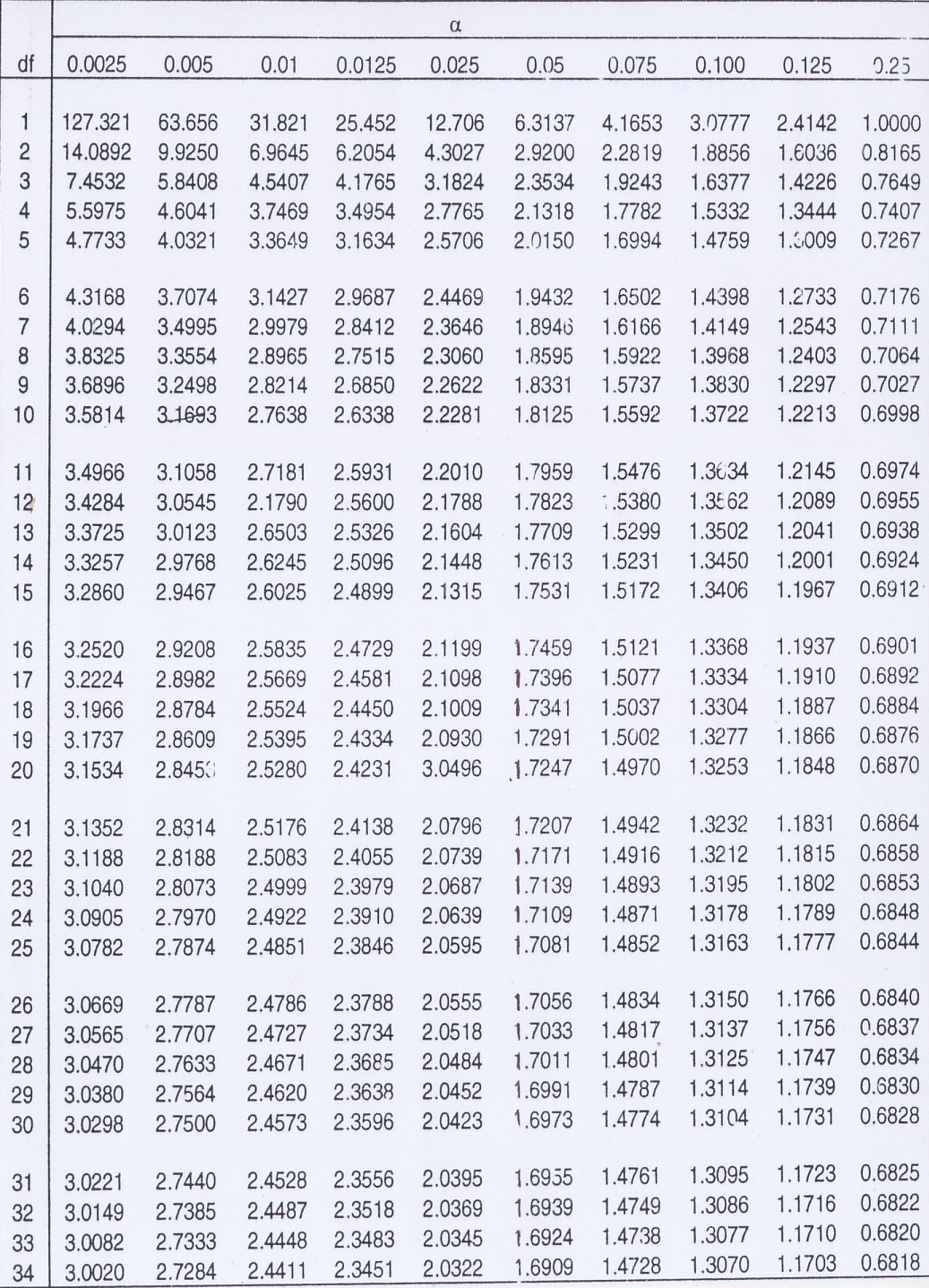 NoKonsentrasi(µ/ml)SerapanA10,0000,00022,0000,16234,0000,30846,0000,46158,0000,627610,0000,769NOKonsentrasi (µ/ml)         (X)      Serapan(Y)XYX2Y210,00000,000000022,00000,1620,32440,02634,00000,3081,232160,09546,00000,4612,766360,21358,00000,6275,016640,393610,00000,7697,691000,591∑302,32717,0282201,318     X = 5       Y = 0,3878NoBerat sampel(gr)Serapan (A)Konsentrasi (µg/ml)Volume Labu (ml)FPKadar yang diperoleh (mg/ml)110,00190,3254,1910050209,46210,00200,3284,2310050211,457310,00220,3284,2310050211,453410,00280,3274,2110050210,441510,00100,3224,1510050207,479610,00210,3254,1910050209,456NoBerat sampel(gr)Serapan (A)Konsentrasi (µg/ml)Volume Labu (ml)FPKadar yang diperoleh (mg/ml)110,03500,3844,9510033,33164,408210,03520,3885,0110033,33166,397310,03540,3854,9710033,33165,065410,03560,3864,9810033,33165,394510,03530,3874,9910033,33165,731610,03510,3834,9410033,33164,074Nama SampelBerat Sampel (gr)Serapan (A)Konsetrasi ( Volume Labu (ml)FP Kadar (mg/100gr)Ekstrak Etanol Buah Labu Siam Muda10,00190,3254,1910050209,46Ekstrak Etanol Buah Labu Siam Muda10,00200,3284,2310050211,457Ekstrak Etanol Buah Labu Siam Muda10,00220,3284,2310050211,453Ekstrak Etanol Buah Labu Siam Muda10,00280,3274,2110050210,441Ekstrak Etanol Buah Labu Siam Muda10,00100,3224,1510050207,479Ekstrak Etanol Buah Labu Siam Muda10,00210,3254,1910050209,456Ekstrak Sari Buah  Labu Siam Muda10,03500,3844,9510033,33164,408Ekstrak Sari Buah  Labu Siam Muda10,03520,3885,0110033,33166,397Ekstrak Sari Buah  Labu Siam Muda10,03540,3854,9710033,33165,065Ekstrak Sari Buah  Labu Siam Muda10,03560,3864,9810033,33165,394Ekstrak Sari Buah  Labu Siam Muda10,03530,3874,9910033,33165,731Ekstrak Sari Buah  Labu Siam Muda10,03510,3834,9410033,33164,074NoKadar (%)  (X) X- 1209,460,4970,2470092211,4571,52,253211,4531,4962,2380164210,4410,4840,2342565209,4792,4786,1404846209,4560,501 0,2510011259,746= 209,957)2= 11,3607661259,746= 209,957NoKadar (%)  (X) X- 1164,4080,770,59292166,3971,2191,4859613165,0650,1130,0127694165,3940,2160,0466565165,7310,5530,3058096164,0741,1041,218816991,069= 165,178)2= 3,662911991,069= 165,178